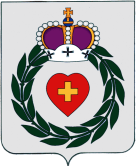 Администрация
муниципального образования муниципального района «Боровский район»Калужской областиПОСТАНОВЛЕНИЕ           В соответствии с Федеральным законом от 06 октября 2003 года № 131-ФЗ «Об общих принципах организации местного самоуправления в Российской Федерации», во исполнение протеста Калужской межрайонной природоохранной прокуратуры при осуществлении надзора за деятельностью по обращению с животными без владельцев на территории муниципального района «Боровский район», ПОСТАНОВЛЯЮ:           1.Постановление администрации муниципального образования муниципального района «Боровский район» от 06.04.2020 года №338 «Об утверждении Порядка осуществления деятельности по обращению с животными без владельцев» признать утратившим силу.            2.Настоящее постановление вступает в силу с момента его подписания и подлежит официальному опубликованию.«  11    »    мая         2023 г.г. Боровск                  № 769О признании утратившим силу Глава администрации                         Н.А. Калиничев